Паспорт детского образовательного маршрутаНаименование маршрутаБиблиотека – книжный храм.Цель маршрута Создание условий для знакомства учащихся со школьной и сельской библиотеками, организация коллективной творческой деятельности.1.Справочные сведения о маршруте1.Справочные сведения о маршрутеПредмет и тема маршрутаПредмет: литературоведение.Тема: литературная Россия, литературное Одоевское.Руководитель маршрутаХватова Юлия СергеевнаВозраст  учащихся10-13 летВид туризмапешеходныйФактическое время прохождения маршрута группой1 час 30 минут2.Карта (маршрутная лента)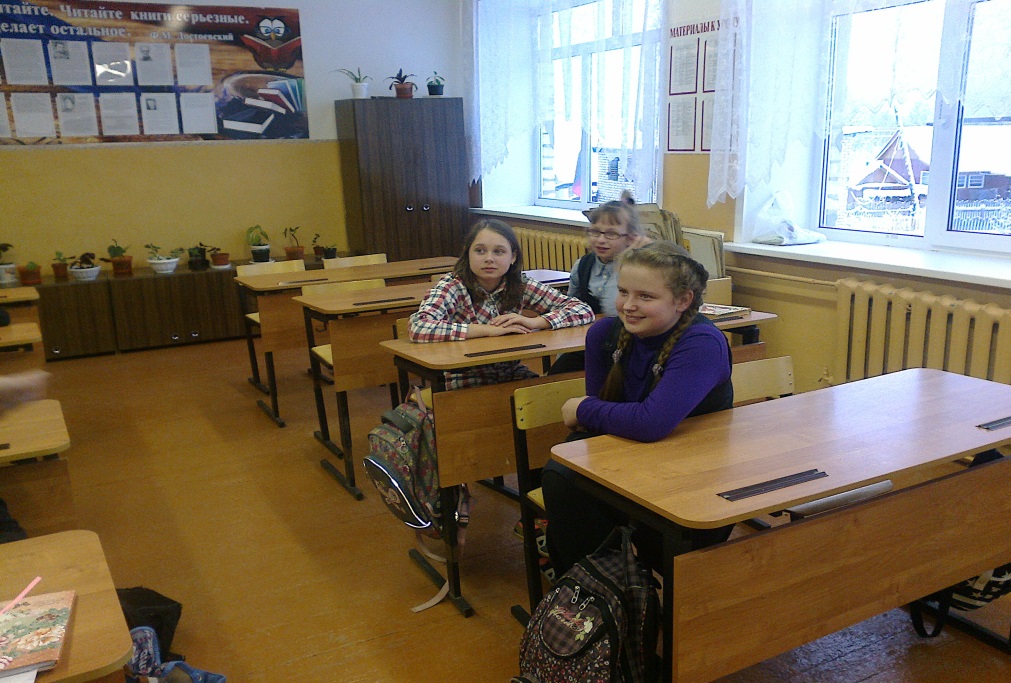 Кабинет русского языка и литературы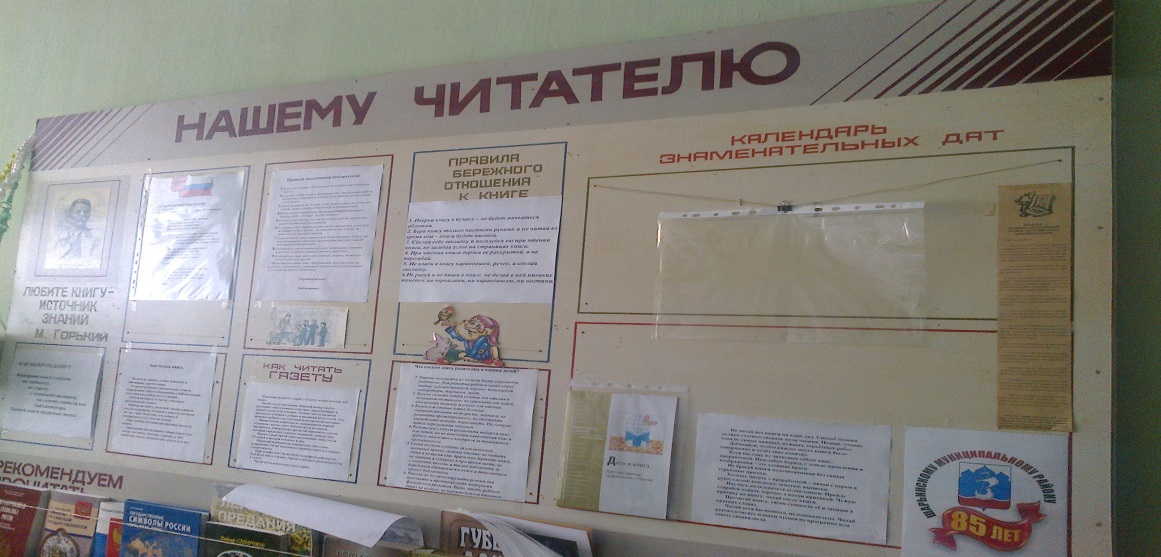 Школьная библиотека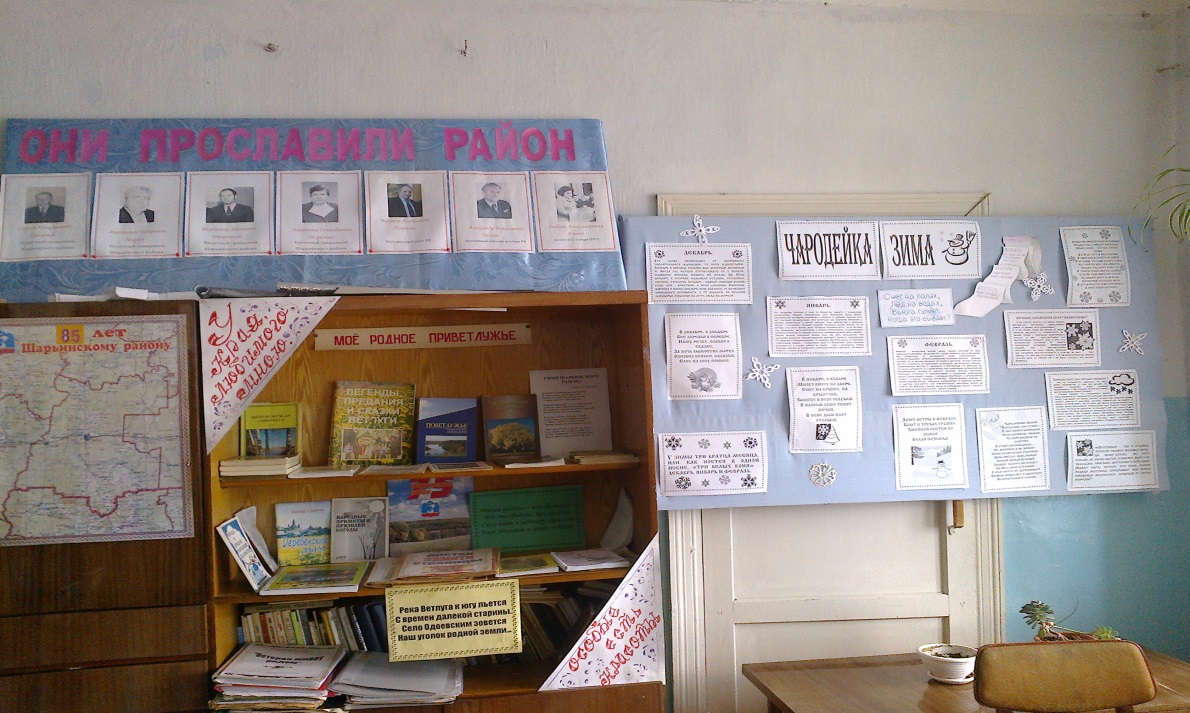 Сельская библиотека2.Карта (маршрутная лента)Кабинет русского языка и литературыШкольная библиотекаСельская библиотека3.Краткая характеристика объектов на маршруте3.Краткая характеристика объектов на маршрутеМедиатека  Одоевская средняя школаПроведение информационного часа «Книжный знак» ( о знаке Копирайт и Эклибрус) в целях развития у учащихся поисковых умений и навыков в качестве базиса для формирования информационно – независимой личности, обладающей способностью к самостоятельному и эффективному информационному поведению.Школьная библиотекачитательской культуры, знакомство с историческим и культурным наследием родного края через поэзию поэтов – земляков Светланы Александровны  Виноградовой и Владимира Павловича Савичева.Сельская библиотекаВикторина «Что за чудо эти сказки» (по сказкам русских писателей) Цель: в игровой форме повторить и закрепить у учащихся знания о содержании сказок . Способствовать развитию умения выразительно читать отрывки из сказок. 